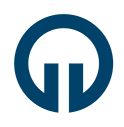 T.C.KARADENİZ TEKNİK ÜNİVERSİTESİ REKTÖRLÜĞÜPERSONEL DAİRESİ BAŞKANLIĞIYILLIK İZİN FORMUT.C.KARADENİZ TEKNİK ÜNİVERSİTESİ REKTÖRLÜĞÜPERSONEL DAİRESİ BAŞKANLIĞIYILLIK İZİN FORMUT.C.KARADENİZ TEKNİK ÜNİVERSİTESİ REKTÖRLÜĞÜPERSONEL DAİRESİ BAŞKANLIĞIYILLIK İZİN FORMUT.C.KARADENİZ TEKNİK ÜNİVERSİTESİ REKTÖRLÜĞÜPERSONEL DAİRESİ BAŞKANLIĞIYILLIK İZİN FORMUT.C.KARADENİZ TEKNİK ÜNİVERSİTESİ REKTÖRLÜĞÜPERSONEL DAİRESİ BAŞKANLIĞIYILLIK İZİN FORMUT.C.KARADENİZ TEKNİK ÜNİVERSİTESİ REKTÖRLÜĞÜPERSONEL DAİRESİ BAŞKANLIĞIYILLIK İZİN FORMUAdı ve Soyadı:T.C. Numarası:Ünvanı:Sicil Numarası:Birimi:KTÜ Sağlık Bilimleri EnstitüsüKTÜ Sağlık Bilimleri EnstitüsüKTÜ Sağlık Bilimleri EnstitüsüKTÜ Sağlık Bilimleri Enstitüsüİstediği İzin Çeşidi:Yıllık	 Mazeret	 A-ZorunluB-Takdire BağlıYıllık	 Mazeret	 A-ZorunluB-Takdire BağlıYıllık	 Mazeret	 A-ZorunluB-Takdire BağlıYıllık	 Mazeret	 A-ZorunluB-Takdire Bağlıİzin Süresi:İstenen izin mazeret ise sebebi:İznin başlangıç ve bitiş tarihi:İzni geçireceği adres:İstek tarihi ve imzası:Yerine vekâlet edecek kimse veimzası:İzin durumuna ilişkinPersonel Dairesi Başkanlığınınbilgilendirilmesiİzin HakkıKullandığı İzinİzin İsteği Kalan:Personel Daire BaşkanıGöksel SALİHİlgilinin    /    /      –     /    /      tarihleri arasında Yıllık/Mazeret izinli olarak ayrılmasında sakınca yoktur.Anabilim Dalı Başkanı  	           MÜDÜR      (Ünvanı, Adı ve Soyadı / İmza)	(Ünvanı, Adı ve Soyadı / İmza)	U Y G U N D U R   /    /     Rektör a.Rektör Yardımcısı         (Adı ve Soyadı / İmza)DAĞITIM1.İlgiliye2.Birimine			     3.Personel Dairesi Başkanlığına	İlgilinin    /    /      –     /    /      tarihleri arasında Yıllık/Mazeret izinli olarak ayrılmasında sakınca yoktur.Anabilim Dalı Başkanı  	           MÜDÜR      (Ünvanı, Adı ve Soyadı / İmza)	(Ünvanı, Adı ve Soyadı / İmza)	U Y G U N D U R   /    /     Rektör a.Rektör Yardımcısı         (Adı ve Soyadı / İmza)DAĞITIM1.İlgiliye2.Birimine			     3.Personel Dairesi Başkanlığına	İlgilinin    /    /      –     /    /      tarihleri arasında Yıllık/Mazeret izinli olarak ayrılmasında sakınca yoktur.Anabilim Dalı Başkanı  	           MÜDÜR      (Ünvanı, Adı ve Soyadı / İmza)	(Ünvanı, Adı ve Soyadı / İmza)	U Y G U N D U R   /    /     Rektör a.Rektör Yardımcısı         (Adı ve Soyadı / İmza)DAĞITIM1.İlgiliye2.Birimine			     3.Personel Dairesi Başkanlığına	İlgilinin    /    /      –     /    /      tarihleri arasında Yıllık/Mazeret izinli olarak ayrılmasında sakınca yoktur.Anabilim Dalı Başkanı  	           MÜDÜR      (Ünvanı, Adı ve Soyadı / İmza)	(Ünvanı, Adı ve Soyadı / İmza)	U Y G U N D U R   /    /     Rektör a.Rektör Yardımcısı         (Adı ve Soyadı / İmza)DAĞITIM1.İlgiliye2.Birimine			     3.Personel Dairesi Başkanlığına	İlgilinin    /    /      –     /    /      tarihleri arasında Yıllık/Mazeret izinli olarak ayrılmasında sakınca yoktur.Anabilim Dalı Başkanı  	           MÜDÜR      (Ünvanı, Adı ve Soyadı / İmza)	(Ünvanı, Adı ve Soyadı / İmza)	U Y G U N D U R   /    /     Rektör a.Rektör Yardımcısı         (Adı ve Soyadı / İmza)DAĞITIM1.İlgiliye2.Birimine			     3.Personel Dairesi Başkanlığına	İlgilinin    /    /      –     /    /      tarihleri arasında Yıllık/Mazeret izinli olarak ayrılmasında sakınca yoktur.Anabilim Dalı Başkanı  	           MÜDÜR      (Ünvanı, Adı ve Soyadı / İmza)	(Ünvanı, Adı ve Soyadı / İmza)	U Y G U N D U R   /    /     Rektör a.Rektör Yardımcısı         (Adı ve Soyadı / İmza)DAĞITIM1.İlgiliye2.Birimine			     3.Personel Dairesi Başkanlığına	